Portland Hill - Set dance for 8 with sticks – OFS           Music: Balquidder LassesFeet	Ranting or marchingArms	Same arm and leg; ‘present’ sticks - both held parallel at earsStep Up to StartBring both arms up cleanly with first step – sticks parallel to ground – level @ earsForward 3 steps and a hitch = R, L, R, L hitchReverse 3 steps and hitch = L, R, L, R hitchRant x 4 – alternate arming - R, L, R, LFigures Step upStarsStep upSquare setsStep upSingle LineStep upCornersStep upDiagonal cast to opposite sideStep up on opposite sideDiagonal cast back to placeStep upDiamondStep upFinal figureStarAll 2 rants moving clockwise to form two right hand starsTurn star clockwise - 4 rantsWhen back to place – turn to face up – 1 rant - hands down;2 rants on spot - present sticks Turn to form left hand star – 1 rant – face counter clockwise Turn star counter clockwise - 4 rants. Home - 2 rants – alternate armsSquare SetsFirst corners - 1, 4, 5 and 8 - dance 2 small squares Second corners -  2, 3, 6 and 7 -dance around whole setTravelling clockwise – 2 rants to next position alternate armingTravelling clockwise – 2 rants to next position – present sticksRepeat - until all back to place [make corners sharp]Single Line2 rants into a single line – all facing up - odds in front of evens – alternate arms2 rants on spot – present sticksMarch 4 steps – arms down - and change places with partner [1 with 2; 7 with 8 etc] Odds – go left; evens – go right4 rants on spot - alternate armsMarch 4 steps – arms down – back to original place in line [Odds left & evens right]2 rants on spot – present sticks. 2 rants home - alternate armsCorners1st corners - 2 rants to meet - left shoulders – alternate armsMeanwhile – 2nd corners 2 rants on spot/turn down ready to right hand turn with 1st corner – alternate arms – diagonal lineAll turn line half way round - 2 rants 2nd corners - 2 rants forward to opposite corner – alternate arms Meanwhile  1st corners 2 rants on spot/face upAll 2 rants to next place - counter clockwise - face up as you travel - present armsCHECK Everyone has moved counter clockwise two placesREPEAT all above from new places – finishing at homeDiagonal Cast to Opposite SideTop couple immediately cast out to bottom of set – 4 rants – alternate armingOther couples dance diagonals - 2 rants into central line and 2 rants into opposite position up the set – alternate armingOdd side ALWAYS going in front of the even – keep facing upWhen top couple get to the bottom of the set they join in the diagonal figureAll dance diagonally back – 2 rants into line and 2 into opposite place up the set whilst new top couple cast down to bottom of setRepeat until each couple reach the top of set where they cast out to bottom [4 rants] until numbers 7 and 8 have cast to bottomCHECK Set should be in place but evens and odds have swapped sidesStep Up on this side using usual legs Diagonal Cast Back to PlaceRepeat diagonal cast until everyone is back to original place in setDiamondNumbers 1 and 8 make 2 rants sideways [facing up] into central position – alternate armingMeanwhile numbers 4 and 5 make 2 rants sideways [facing up] to outer positions - alternate armingMeanwhile numbers 2, 3, 6 and 7 use 2 rants [facing up] to settle into neat central square - alternate armingCHECK  2,3,6 and 7 are evenly spaced between diamond points set by 1,4,5 and 8Everyone dances 2 rants [facing up] - present arms - to set diamond shapeNumbers 6, 7 and 8 dance forward 4 rants, swapping places with 1, 2 and 3 who will reverse straight back [and have priority] – alternate armingCHECK 6 and 7 go outside 2 and 3; 8 goes right of 1Meanwhile 4 and 5 dance 4 rants on spot - alternate armingNumbers 3, 5 and 7 dance 4 rants across set, swapping places with 2, 4 and 6 - alternate arming – odds pass to front and evens pass to rearMeanwhile 1 and 8 dance 4 rants on spot – alternate armingNumbers 1, 2 and 3 now dance forward 4 rants, swapping places with 6, 7 and 8 who will reverse straight back [and have priority] – alternate armingCHECK 2 and 3 go outside 6 and 7; 1 goes right of 8Meanwhile 4 and 5 dance 4 x rants on spot - alternate armingNumbers 2, 4 and 6 dance 4 rants across set, swapping places with 3, 5 and 7 - alternate arming – odds pass front and evens pass rearMeanwhile 1 and 8 dance 4 x rants on spot – alternate armingAll dance 2 rants [facing up] - present arms – 2 rants to home – alternate armsFinal FigureAll dance 2 rants sideways [facing up] into single line – odds before evens – alternate armingIn next 2 rants – 3 and 4; 7 and 8 turn left – alternate arming	                 1 and 2; 5 and 6 turn right – alternate armingTwo vertical lines of 4 now have 2 rants to turn clockwise into horizontal lineIn next 2 rants - 2 and 3; 6 and 7 bend and meet in centre - forming big star All dance 8 rants round, back to original placesDrop arms - 4 rants on spot and 4 rants into place forming horizontal line – facing forward8 4 7 3 2 6 1 5 All Step Up in one line – after 4th rant, ending with raised crossed sticksLead offMusic restarts After 4 bars – everyone drops hands and turns in line to face in  [8,4,7 and 3 face towards 2, 6, 1 and 5]Numbers 3 and 2 pair and turn ranting off together – alternate armingFollowed by 7 and 6; 4 and 1; 8 and 5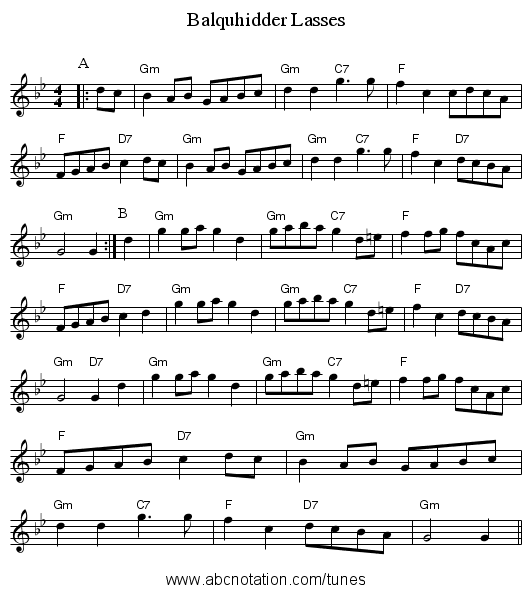 